                                                  СВЕТИ САВА     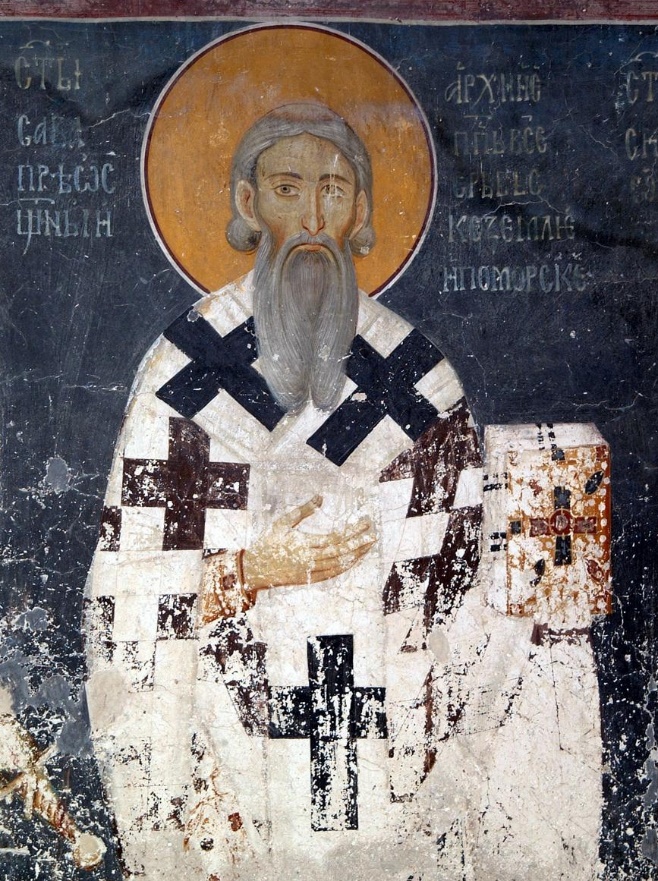 -Драга децо,Помаже Бог!-Овај час је посвећен нашем заступнику и молитвенику пред Богом-Светом Сави.Погледајте филм који следи:https://youtu.be/vxvG27NrVTA--Задатак:Време је Великог Часног Поста.Не заборавите на љубав,праштање,покајање,добра дела- уз молитву и Свето Причешће.